St John the EvangelistMidweek Community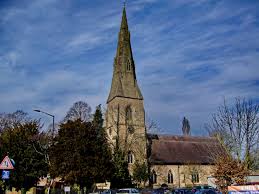 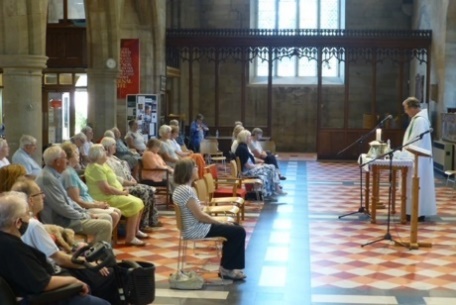 ProgrammeJan-Apr 2024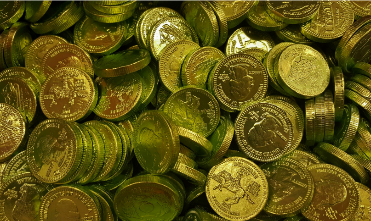 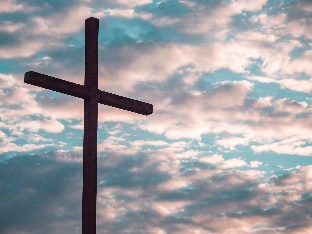 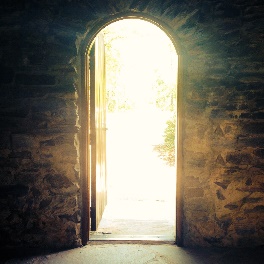 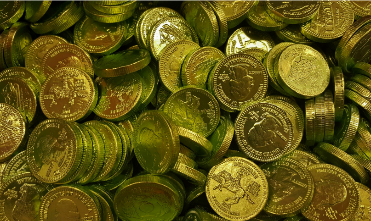 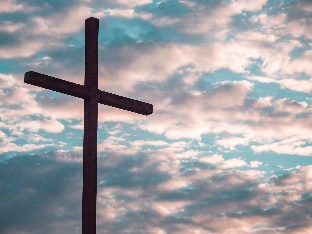 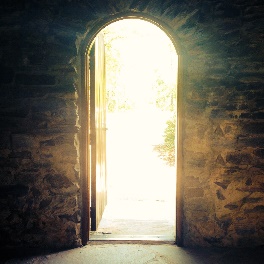 Church open from 10amService starts at 10.30Theme 1: TreasureJan 3	Wise men and their treasure 	Is 60:1-3, 6  Revd. Mary Rai; talk: Denise Coomber		Matt 2:1-12	Jan 10 	God’s treasure: Israel		Gen 17:1-7Revd. Andrew Attwood		Deut 7:6-9Jan 17	Hidden treasure		Prov 2:1-5 Revd. Rob Latham		Matt 13:44-45Jan 24	What and where is your		Matt 6:19-21, 31-33 	treasure?		1 Tim 6:17-19Revd. Andrew Attwood	Jan 31	Our treasure: the Gospel		2 Cor 4:4-7, 16-18Revd. Mary Rai; talk: Jane Mullaney		Feb 7	Christ is our treasure		Col 2:1-3, 1:15-20 Revd. Mary Rai				Feb 14 	In the wilderness		Luke 4:1-13	(Ash Wednesday)Revd. Andrew Attwood		Theme 2: At the Cross Feb 21	A centurion finds truth		Mark 15:33-39Revd. Rob Latham		Feb 28	Joseph of Arimathea finds		John 19:38-42	courage Revd. Andrew Attwood; talk: Denise CoomberMar 6	Mary finds trust		Luke 2:25-38Revd. Pam Stote		Mar 13	Martha finds life		John 11:17-27Revd. Mary Rai		Mar 20	Palm Sunday		Matt 21:1-11Revd. Andrew Attwood		Mar 27	Maundy Thursday		1 Cor 15:1-11Revd. Rob Latham		John 13:1-17		Theme 3: Easter encounters Apr 3	Breakfast on the beach		John 21:1-14Revd. Pam Stote		Apr 10	On the road to Emmaus		Luke 24:13-35 Revd. Andrew Attwood		Apr 17	‘My Lord and my God!’		John 20:19-29	 Revd. Mary Rai; talk: Jane Mullaney		Apr 24	Paul, the untimely disciple		1 Cor 15:1-11	Revd. Rob Latham	You are welcome to arrive from 10am for a drink, service begins at 10.30am.Who We AreWe come together to worship God and make friends of all ages. God shows his love for us in Jesus and by the Holy Spirit.We worship using Common Worship format and sing hymns familiar to most but sometimes we enjoy learning a less well known one.We remain seated throughout until a time of greeting one another and having tea/coffee and biscuits at the end of the service.Having received God’s love, we go out to share the love of Jesus with those we meet.Find out more from:Catherine Pennington941209 catherineroberts49@gmail.comDavid Hewitt859798 davidhewit@gmail.comJoan Hornsby734410 joanhhornsby@gmail.comSam Whiteside512261 whiteside473@btinternet.comPam Stote07708 231882  pamstote49@gmail.com